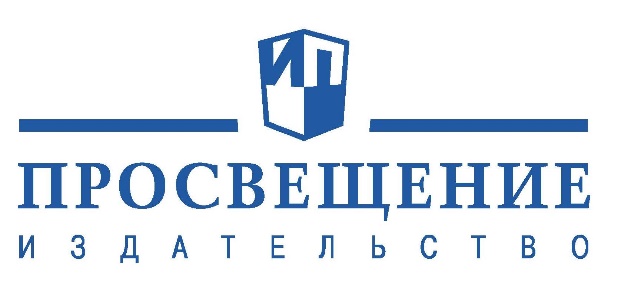 Информационное письмоУважаемые коллеги! АО «Издательство «Просвещение» приглашает Вас принять участие в вебинаре по теме «Литература для начальной и основной школы. Знакомимся с новинками».Вебинар проводит Самсонова Ольга Юрьевна, методист-эксперт ГК ПросвещениеНа вебинаре рассмотрим новинки литературы, обсудим какие продукты  могут быть интересными педагогу и родителю»Дата: 08 апреля 2022 года Время: 11.00 по Московскому времениДля участия в вебинаре необходимо пройти по ссылкеhttps://events.webinar.ru/18065855/11003787После прохождения по ссылке необходимо заполнить регистрационную форму. На указанный Вами e-mail придет письмо с персональной ссылкой для входа на вебинар, по которой необходимо перейти за 15 минут до его начала. Участие в вебинаре бесплатное. Всем слушателям вебинара будет доступна ссылка для бесплатного скачивания в электронном виде сертификата участника и презентации лектора.С уважением, АО «Издательство «Просвещение»